О публичных слушаниях по проекту решения Совета сельского поселения Ибрагимовский  сельсовет муниципального района Чишминский район Республики Башкортостан «О внесении изменений и дополнений в Устав сельского поселения Ибрагимовский сельсовет  муниципального района Чишминский район Республики Башкортостан»В соответствии со статьей 28 Федерального закона «Об общих принципах организации местного самоуправления в Российской Федерации», статьей 11 Устава сельского поселения Ибрагимовский  сельсовет муниципального района Чишминский район Республики Башкортостан,Совет сельского поселения   Ибрагимовский сельсовет муниципального района Чишминский район Республики Башкортостан решил:1. Утвердить прилагаемый проект решения Совета сельского поселения Ибрагимовский сельсовет муниципального района Чишминский район Республики Башкортостан «О внесении изменений и дополнений в Устав сельского поселения Ибрагимовский сельсовет муниципального района Чишминский район Республики Башкортостан».2. Назначить проведение публичных слушаний по проекту решения Совета сельского поселения Ибрагимовский сельсовет муниципального района Чишминский район Республики Башкортостан «О внесении изменений и дополнений в Устав сельского поселения Ибрагимовский  сельсовет муниципального района Чишминский район Республики Башкортостан» (далее - проект решения Совета сельского поселения) на 16 октября  . в 15.00 часов в здании Администрации сельского поселения Ибрагимовский  сельсовет муниципального района Чишминский район.3. Организацию и проведение публичных слушаний по проекту решения Совета сельского поселения возложить на комиссию Совета сельского поселения Ибрагимовский сельсовет муниципального района Чишминский район по соблюдению Регламента Совета, статусу и этике депутата.4. Обнародовать  настоящее решение  в здании Администрации сельского поселения  Ибрагимовский сельсовет муниципального района Чишминский район по адресу: Республика Башкортостан, Чишминский район, с. Бикеево, ул.Молодежная, дом 5 и на официальном сайте в сети ИНТЕРНЕТ.5. Установить, что письменные предложения жителей сельского поселения Ибрагимовский сельсовет муниципального района Чишминский район Республики Башкортостан по проекту решения Совета сельского поселения, указанному в пункте 1 настоящего решения, направляются в Совет сельского поселения Ибрагимовский сельсовет муниципального района Чишминский район Республики Башкортостан (по адресу: Республика Башкортостан, Чишминский район, с. Бикеево, ул. Молодежная, дом 5) в течение 10 дней со дня обнародования настоящего решения.Глава сельского поселения 						И.Д.СултановБашКортостан РеспубликаҺыШишмӘ районыМУНИЦИПАЛЬ РАйОНЫныҢ           ИБРАҺИМ ауыл советыауыл биЛӘмӘҺе СОВЕТЫ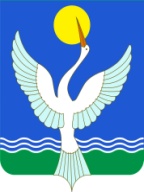 СОВЕТ СЕЛЬСКОГО ПОСЕЛЕНИЯ иБРАГИМОВСКИЙ сельсоветМУНИЦИПАЛЬНОГО РАЙОНАЧишминскИЙ районРеспубликИ БашкортостанКАРАР26 сентябрь  .  №  27 РЕШЕНИЕ 26 сентября . 